Túrakód: TK-2024_50 / Táv.: 50,1 km / Szintidő: 3:43 óra, (átlagseb.: 13,48 km/h / Frissítve: 2023-11-03Túranév: Szent-S-kör Kerékpáros Terep-túra 2024_50_CsanytelekRésztávokhoz javasolt rész-szintidők (kerekített adatok, átlagsebességgel kalkulálva):Feldolgozta: 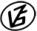 Tapasztalataidat, élményeidet őrömmel fogadjuk! 
(Fotó és videó anyagokat is várunk.)RésztávRésztávRész-szintidőRész-szintidőTK-2024_50_01-rtRajt-Cél  (Dózsa-ház)  - Talapzat (76+35 tkm)0:390:39TK-2024_50_02-rtTalapzat (76+35 tkm)  - Feszület (1882), Ecetgyár0:461:25TK-2024_50_03-rtFeszület (1882), Ecetgyár - Feszület, Csanytelek (1)0:331:58TK-2024_50_04-rtFeszület, Csanytelek (1)  - Talapzat (76+35 tkm)1:063:04TK-2024_50_05-rtTalapzat (76+35 tkm)  - Rajt-Cél (Dózsa-ház)0:393:43